GRUPA    ,,ŻYRAFKI”   i  ,,TYGRYSKI”                                               Środa 27.V. 2020 r. Temat ,,Zabawa w liczenie” Zadania:*Pamiętasz, że dzieci na całym świeci wyglądają bardzo różnie, mają różny kolor skóry, różnie się ubierają,   mieszkają w różnych domach i mają swoje ulubione potrawy                    i  przysmaki……ale bez względu na to na jakim kontynencie mieszkają uwielbiają się bawić      i uczyć, właśnie tak jak Ty. Dzisiaj poćwiczymy spostrzegawczość, koncentrację uwagi                      i przede wszystkim będziemy bawić się z cyframi  . Wysłuchanie piosenki o cyferkach ,,Jeden, dwa i trzy”Link d piosenki:https://www.youtube.com/watch?v=Qxaf_udSzngPolicz elementy i zaznacz odpowiednią cyfręW tym ćwiczeniu po prawej stronie tabeli zaznacz kreskami ilość poszczególnych zwierząt .  Jeśli  potrafisz , możesz wpisać cyfrę .Zabawa matematyczna na spostrzegawczość z sową ZosiąLink:https://www.youtube.com/watch?v=uv6xNPtEMOYPokoloruj tyle jabłek , ile przedstawia liczba przy kolejnym rzędzie owoców .PRACA W KSIĄŻCE str 56PRACA W KSIĄŻCE NIEBIESKIEJ – ( dzieci starsze ) str 27, 28, 29 ZADANIE DLA CHĘTNYCH Spójrz na ilustrację  odpowiedz na pytania i zapisz  odpowiedz (cyfrą lub kropkami)
– ile dzieci ma czarne włosy?    ………………………..
– ile dziewczynek ma dwa kucyki?.................................
– ile dzieci ma krótkie włosy?...........................................
– ile dziewczynek ma opaskę na głowie?...........................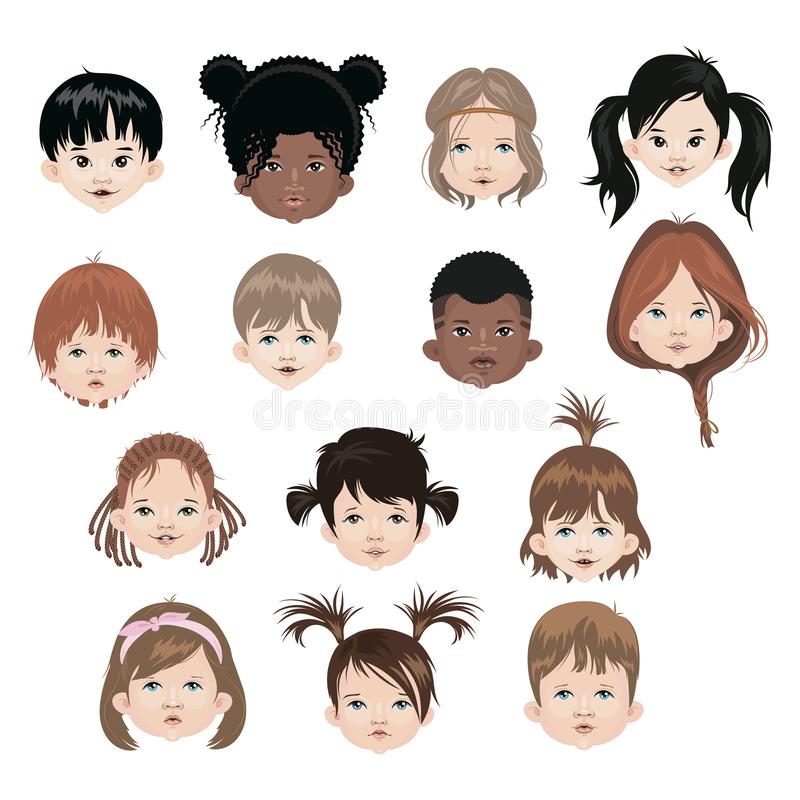 ZADANIE DLA CHĘTNYCH     ,,Cyferki”Link:https://www.youtube.com/watch?v=JdcGTOAAuKgŻyczymy miłej zabawy p. Gosia i p. Wanda